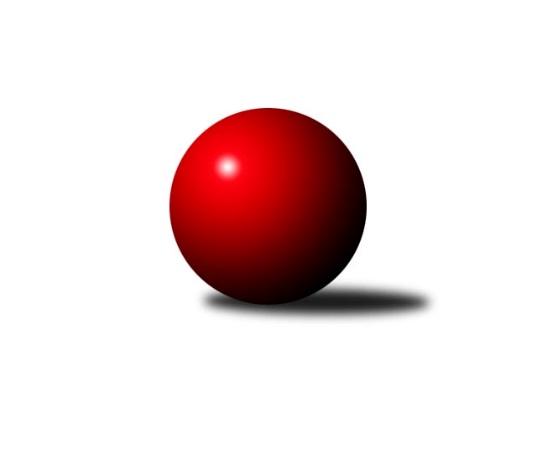 Č.11Ročník 2018/2019	1.12.2018Nejlepšího výkonu v tomto kole: 3380 dosáhlo družstvo: TJ Sokol Slavonice3. KLM D 2018/2019Výsledky 11. kolaSouhrnný přehled výsledků:TJ Centropen Dačice B	- SK Podlužan Prušánky 	6:2	3367:3165	17.5:6.5	1.12.SK Baník Ratiškovice	- KK Réna Ivančice 	2:6	3185:3248	10.5:13.5	1.12.TJ Start Jihlava 	- TJ Sokol Mistřín 	5:3	3287:3268	13.0:11.0	1.12.KK Slavoj Žirovnice 	- KC Zlín	2:6	3174:3182	12.0:12.0	1.12.TJ Sokol Husovice C	- TJ Sokol Slavonice	1:7	3250:3380	10.0:14.0	1.12.TJ Sokol Šanov 	- TJ Lokomotiva České Budějovice 	6:2	3185:3078	14.0:10.0	1.12.Tabulka družstev:	1.	KC Zlín	11	10	1	0	64.0 : 24.0 	149.0 : 115.0 	 3251	21	2.	SK Podlužan Prušánky	11	8	0	3	56.0 : 32.0 	156.5 : 107.5 	 3267	16	3.	TJ Sokol Slavonice	11	6	1	4	50.0 : 38.0 	144.5 : 119.5 	 3231	13	4.	KK Slavoj Žirovnice	11	6	1	4	47.5 : 40.5 	136.0 : 128.0 	 3184	13	5.	TJ Sokol Mistřín	11	6	0	5	48.0 : 40.0 	145.5 : 118.5 	 3214	12	6.	TJ Lokomotiva České Budějovice	11	6	0	5	48.0 : 40.0 	142.5 : 121.5 	 3189	12	7.	TJ Sokol Šanov	11	6	0	5	46.0 : 42.0 	125.5 : 138.5 	 3231	12	8.	TJ Centropen Dačice B	11	5	1	5	45.0 : 43.0 	132.5 : 131.5 	 3203	11	9.	TJ Start Jihlava	11	3	0	8	32.0 : 56.0 	111.5 : 152.5 	 3173	6	10.	TJ Sokol Husovice C	11	2	2	7	31.0 : 57.0 	120.5 : 143.5 	 3179	6	11.	SK Baník Ratiškovice	11	3	0	8	30.5 : 57.5 	106.5 : 157.5 	 3191	6	12.	KK Réna Ivančice	11	2	0	9	30.0 : 58.0 	113.5 : 150.5 	 3134	4Podrobné výsledky kola:	 TJ Centropen Dačice B	3367	6:2	3165	SK Podlužan Prušánky 	Jiří Malínek	132 	 135 	 144 	129	540 	 1:3 	 535 	 139	146 	 119	131	Stanislav Esterka	Petr Janák	144 	 142 	 156 	134	576 	 4:0 	 520 	 123	137 	 133	127	Jan Zálešák	Tomáš Pospíchal	132 	 156 	 134 	143	565 	 4:0 	 503 	 121	129 	 123	130	Dominik Fojtík	Petr Semorád	148 	 133 	 143 	148	572 	 4:0 	 488 	 129	108 	 129	122	Lukáš Hlavinka *1	Lukáš Prkna	128 	 135 	 135 	144	542 	 2:2 	 565 	 136	168 	 121	140	Zdeněk Zálešák	Milan Kabelka	143 	 138 	 154 	137	572 	 2.5:1.5 	 554 	 137	138 	 141	138	Vojtěch Novákrozhodčí: Stanislav Dvořákstřídání: *1 od 43. hodu Michal ŠimekNejlepší výkon utkání: 576 - Petr Janák	 SK Baník Ratiškovice	3185	2:6	3248	KK Réna Ivančice 	Dominik Schüller	142 	 120 	 141 	132	535 	 1.5:2.5 	 549 	 123	141 	 141	144	Tomáš Hrdlička	Václav Podéšť	129 	 128 	 140 	104	501 	 1:3 	 551 	 162	131 	 129	129	Jaroslav Mošať	Michal Tušl	133 	 138 	 139 	137	547 	 2:2 	 554 	 154	131 	 130	139	Dalibor Šalplachta	Tomáš Koplík ml. *1	123 	 121 	 133 	137	514 	 1:3 	 545 	 149	134 	 123	139	Tomáš Buršík	Viktor Výleta	131 	 142 	 150 	126	549 	 3:1 	 511 	 103	124 	 133	151	Marek Čech	Aleš Zálešák	136 	 119 	 132 	152	539 	 2:2 	 538 	 142	123 	 128	145	Miroslav Nemravarozhodčí: Václav Koplíkstřídání: *1 od 61. hodu Josef NěničkaNejlepší výkon utkání: 554 - Dalibor Šalplachta	 TJ Start Jihlava 	3287	5:3	3268	TJ Sokol Mistřín 	Martin Votava	141 	 140 	 129 	129	539 	 3:1 	 520 	 133	122 	 122	143	Jakub Cizler	Lukáš Novák	137 	 125 	 152 	123	537 	 2:2 	 545 	 130	142 	 140	133	Zbyněk Bábíček	Roman Doležal	125 	 141 	 165 	137	568 	 2:2 	 563 	 140	156 	 138	129	Jaroslav Polášek	Jiří Vlach	126 	 126 	 119 	131	502 	 1:3 	 530 	 127	120 	 138	145	Stanislav Zálešák	Petr Votava	136 	 163 	 132 	129	560 	 1:3 	 590 	 148	138 	 154	150	Luděk Svozil	Jaroslav Matějka	134 	 159 	 145 	143	581 	 4:0 	 520 	 132	133 	 123	132	Josef Tomanrozhodčí: Josef DoležalNejlepší výkon utkání: 590 - Luděk Svozil	 KK Slavoj Žirovnice 	3174	2:6	3182	KC Zlín	Miroslav Čekal	130 	 132 	 120 	129	511 	 0:4 	 532 	 136	135 	 125	136	Bronislav Fojtík	Pavel Ryšavý	119 	 142 	 131 	125	517 	 2:2 	 528 	 137	142 	 131	118	Radek Janás	David Švéda	139 	 137 	 147 	150	573 	 4:0 	 529 	 133	131 	 137	128	Karel Ivaniš	Patrik Solař	114 	 118 	 124 	147	503 	 1:3 	 542 	 140	127 	 135	140	Tomáš Polášek	František Kožich	110 	 126 	 139 	115	490 	 1:3 	 525 	 125	149 	 125	126	Radim Abrahám	Libor Kočovský	153 	 139 	 147 	141	580 	 4:0 	 526 	 131	136 	 133	126	Lubomír Matějíčekrozhodčí: Bašta DanielNejlepší výkon utkání: 580 - Libor Kočovský	 TJ Sokol Husovice C	3250	1:7	3380	TJ Sokol Slavonice	Tomáš Válka	126 	 145 	 143 	126	540 	 2:2 	 554 	 121	143 	 146	144	Miroslav Bartoška	Jan Machálek ml. ml.	127 	 143 	 118 	123	511 	 1:3 	 548 	 136	129 	 152	131	Pavel Blažek	Igor Sedlák	132 	 136 	 151 	151	570 	 3:1 	 543 	 126	144 	 126	147	Jiří Matoušek	Martin Gabrhel	127 	 132 	 131 	144	534 	 2:2 	 535 	 143	135 	 125	132	Zdeněk Holub	Radim Máca	144 	 137 	 128 	120	529 	 0:4 	 620 	 164	149 	 154	153	Michal Dostál	Radim Meluzín	133 	 153 	 120 	160	566 	 2:2 	 580 	 143	139 	 144	154	Jiří Svobodarozhodčí: Blanka SedlákováNejlepší výkon utkání: 620 - Michal Dostál	 TJ Sokol Šanov 	3185	6:2	3078	TJ Lokomotiva České Budějovice 	Stanislav Červenka	103 	 143 	 116 	123	485 	 2.5:1.5 	 482 	 124	121 	 114	123	Martin Voltr	Milan Volf	134 	 136 	 130 	136	536 	 3:1 	 499 	 129	121 	 108	141	Tomáš Reban	Jan Zifčák ml. ml.	122 	 139 	 140 	114	515 	 1.5:2.5 	 533 	 143	139 	 135	116	Pavel Černý	Petr Mika	137 	 129 	 141 	135	542 	 1:3 	 563 	 137	133 	 141	152	Zdeněk Kamiš	Jiří Konvalinka	145 	 135 	 127 	148	555 	 3:1 	 491 	 125	112 	 133	121	Jan Sýkora	Michal Stieranka	146 	 144 	 127 	135	552 	 3:1 	 510 	 130	123 	 131	126	Jiří Rebanrozhodčí: Mika JiříNejlepší výkon utkání: 563 - Zdeněk KamišPořadí jednotlivců:	jméno hráče	družstvo	celkem	plné	dorážka	chyby	poměr kuž.	Maximum	1.	Jiří Konvalinka 	TJ Sokol Šanov 	570.43	375.8	194.7	2.3	7/7	(599)	2.	Luděk Svozil 	TJ Sokol Mistřín 	565.33	373.4	191.9	3.2	6/6	(593)	3.	Jan Zálešák 	SK Podlužan Prušánky 	564.54	370.1	194.5	4.0	7/7	(613)	4.	Tomáš Polášek 	KC Zlín	560.81	370.3	190.5	2.6	4/6	(587)	5.	Viktor Výleta 	SK Baník Ratiškovice	557.00	367.0	190.0	3.7	7/7	(586)	6.	Michal Dostál 	TJ Sokol Slavonice	556.34	365.7	190.7	4.2	5/5	(620)	7.	Radim Abrahám 	KC Zlín	555.83	360.2	195.7	2.1	4/6	(584)	8.	Vojtěch Novák 	SK Podlužan Prušánky 	554.90	368.1	186.8	2.6	6/7	(586)	9.	Bronislav Fojtík 	KC Zlín	553.70	368.9	184.8	3.8	6/6	(577)	10.	Martin Voltr 	TJ Lokomotiva České Budějovice 	553.51	363.6	189.9	2.5	7/7	(608)	11.	Milan Kabelka 	TJ Centropen Dačice B	551.96	366.1	185.8	5.0	5/6	(594)	12.	Aleš Procházka 	TJ Sokol Šanov 	549.40	364.7	184.7	3.9	5/7	(589)	13.	Petr Mika 	TJ Sokol Šanov 	549.00	368.1	180.9	3.2	7/7	(613)	14.	Zdeněk Zálešák 	SK Podlužan Prušánky 	548.97	365.0	184.0	2.9	7/7	(657)	15.	Jiří Svoboda 	TJ Sokol Slavonice	548.21	368.4	179.8	3.8	4/5	(580)	16.	Lukáš Hlavinka 	SK Podlužan Prušánky 	547.90	363.0	184.9	2.2	5/7	(582)	17.	Jiří Malínek 	TJ Centropen Dačice B	545.65	365.7	180.0	5.5	4/6	(584)	18.	Jaroslav Mošať 	KK Réna Ivančice 	544.63	364.3	180.3	2.8	4/6	(568)	19.	Patrik Solař 	KK Slavoj Žirovnice 	543.27	373.3	170.0	6.5	5/7	(576)	20.	Miroslav Málek 	KC Zlín	542.81	369.5	173.3	5.9	4/6	(561)	21.	Libor Kočovský 	KK Slavoj Žirovnice 	542.23	370.1	172.1	4.5	7/7	(593)	22.	Zdeněk Kamiš 	TJ Lokomotiva České Budějovice 	541.46	361.5	179.9	3.8	7/7	(607)	23.	Tomáš Bártů 	TJ Centropen Dačice B	539.80	367.7	172.1	5.5	5/6	(562)	24.	Milan Volf 	TJ Sokol Šanov 	539.75	364.4	175.4	5.6	7/7	(573)	25.	Miroslav Bartoška 	TJ Sokol Slavonice	539.14	364.5	174.6	7.1	4/5	(590)	26.	Radek Janás 	KC Zlín	538.35	366.0	172.4	5.7	5/6	(578)	27.	Jaroslav Polášek 	TJ Sokol Mistřín 	537.92	373.1	164.8	5.7	5/6	(585)	28.	Zdeněk Holub 	TJ Sokol Slavonice	536.67	356.7	180.0	5.0	5/5	(572)	29.	Petr Votava 	TJ Start Jihlava 	536.43	362.1	174.3	6.5	7/7	(564)	30.	Miroslav Nemrava 	KK Réna Ivančice 	536.19	360.2	176.0	4.9	6/6	(547)	31.	Dominik Fojtík 	SK Podlužan Prušánky 	536.16	367.6	168.6	5.1	5/7	(596)	32.	Martin Votava 	TJ Start Jihlava 	535.40	366.3	169.1	4.7	7/7	(562)	33.	Pavel Husar 	TJ Sokol Husovice C	535.39	362.0	173.4	4.8	7/7	(563)	34.	Pavel Blažek 	TJ Sokol Slavonice	535.23	360.2	175.0	4.3	5/5	(585)	35.	Radim Máca 	TJ Sokol Husovice C	534.74	361.3	173.4	6.4	7/7	(589)	36.	Lukáš Prkna 	TJ Centropen Dačice B	534.50	364.3	170.3	6.1	4/6	(565)	37.	Zbyněk Bábíček 	TJ Sokol Mistřín 	534.00	353.7	180.3	6.1	6/6	(569)	38.	David Švéda 	KK Slavoj Žirovnice 	533.90	366.5	167.4	5.2	6/7	(574)	39.	Lubomír Matějíček 	KC Zlín	533.53	359.2	174.4	4.0	5/6	(563)	40.	Martin Fiala 	TJ Sokol Mistřín 	532.68	361.2	171.5	5.8	5/6	(576)	41.	Petr Janák 	TJ Centropen Dačice B	532.37	349.0	183.3	4.9	6/6	(577)	42.	Karel Ivaniš 	KC Zlín	532.20	360.9	171.3	4.5	5/6	(574)	43.	Jiří Reban 	TJ Lokomotiva České Budějovice 	531.69	362.1	169.6	6.7	7/7	(561)	44.	Lukáš Novák 	TJ Start Jihlava 	531.63	363.1	168.6	6.9	7/7	(596)	45.	Radim Meluzín 	TJ Sokol Husovice C	531.60	362.6	169.0	5.1	7/7	(566)	46.	Tomáš Buršík 	KK Réna Ivančice 	531.22	355.8	175.4	5.5	6/6	(567)	47.	Aleš Zálešák 	SK Baník Ratiškovice	530.64	355.2	175.4	5.6	7/7	(561)	48.	Pavel Černý 	TJ Lokomotiva České Budějovice 	530.39	360.1	170.3	6.6	7/7	(553)	49.	František Kožich 	KK Slavoj Žirovnice 	529.86	362.5	167.3	6.2	7/7	(582)	50.	Roman Doležal 	TJ Start Jihlava 	529.83	355.1	174.7	4.8	7/7	(568)	51.	Václav Podéšť 	SK Baník Ratiškovice	529.80	361.8	168.0	6.8	6/7	(576)	52.	Dominik Schüller 	SK Baník Ratiškovice	529.77	352.0	177.7	6.3	7/7	(566)	53.	Jiří Matoušek 	TJ Sokol Slavonice	529.72	360.9	168.8	3.9	5/5	(544)	54.	Jaroslav Matějka 	TJ Start Jihlava 	529.57	358.3	171.3	5.7	7/7	(581)	55.	Stanislav Zálešák 	TJ Sokol Mistřín 	529.55	362.3	167.3	6.0	4/6	(567)	56.	Petr Semorád 	TJ Centropen Dačice B	529.33	365.8	163.5	7.1	4/6	(572)	57.	Tomáš Červenka 	TJ Sokol Šanov 	528.67	362.5	166.1	8.4	5/7	(555)	58.	Michal Tušl 	SK Baník Ratiškovice	528.07	357.0	171.0	7.9	6/7	(572)	59.	Miroslav Čekal 	KK Slavoj Žirovnice 	527.40	359.7	167.7	4.4	6/7	(564)	60.	Jindřich Kolařík 	KC Zlín	527.20	356.7	170.5	4.6	4/6	(563)	61.	Tomáš Pospíchal 	TJ Centropen Dačice B	526.44	372.6	153.9	7.0	5/6	(602)	62.	Tomáš Reban 	TJ Lokomotiva České Budějovice 	523.73	358.7	165.1	7.2	6/7	(568)	63.	Josef Toman 	TJ Sokol Mistřín 	522.48	357.3	165.2	6.6	5/6	(596)	64.	Jakub Cizler 	TJ Sokol Mistřín 	522.12	352.3	169.8	5.4	5/6	(610)	65.	Dalibor Šalplachta 	KK Réna Ivančice 	520.57	357.5	163.1	5.4	6/6	(554)	66.	Martin Gabrhel 	TJ Sokol Husovice C	519.70	359.1	160.6	8.2	6/7	(545)	67.	Igor Sedlák 	TJ Sokol Husovice C	519.34	353.9	165.5	7.9	7/7	(570)	68.	Tomáš Hrdlička 	KK Réna Ivančice 	518.40	351.6	166.8	6.7	6/6	(592)	69.	Tomáš Polánský 	TJ Lokomotiva České Budějovice 	515.27	354.3	161.0	8.5	6/7	(551)	70.	Tomáš Koplík  ml.	SK Baník Ratiškovice	511.53	350.3	161.3	9.7	5/7	(539)	71.	Marek Čech 	KK Réna Ivančice 	510.56	357.5	153.0	9.4	5/6	(546)	72.	Jiří Vlach 	TJ Start Jihlava 	510.17	355.0	155.2	6.9	7/7	(559)		Martin Tesařík 	SK Podlužan Prušánky 	555.00	362.4	192.6	5.9	3/7	(566)		Josef Něnička 	SK Baník Ratiškovice	552.50	369.8	182.7	3.5	3/7	(580)		Tomáš Válka 	TJ Sokol Husovice C	551.75	367.3	184.5	3.8	4/7	(579)		Karel Fabeš 	TJ Centropen Dačice B	551.00	355.0	196.0	4.0	1/6	(551)		Jakub Kožich 	KK Slavoj Žirovnice 	548.50	368.9	179.6	4.0	4/7	(566)		Jiří Trávníček 	TJ Sokol Husovice C	543.00	373.0	170.0	7.0	1/7	(543)		Jaromír Šula 	TJ Sokol Husovice C	540.67	375.0	165.7	6.3	3/7	(547)		Stanislav Esterka 	SK Podlužan Prušánky 	538.92	357.6	181.3	3.3	4/7	(568)		Petr Bakaj 	TJ Sokol Šanov 	533.63	371.9	161.8	9.5	4/7	(557)		Daniel Bašta 	KK Slavoj Žirovnice 	532.00	355.0	177.0	3.0	1/7	(532)		Michal Pálka 	SK Podlužan Prušánky 	525.67	355.3	170.3	9.3	3/7	(543)		Pavel Ryšavý 	KK Slavoj Žirovnice 	523.83	357.8	166.1	7.9	4/7	(554)		Láďa Chalupa 	TJ Sokol Slavonice	522.00	332.0	190.0	3.0	1/5	(522)		Lukáš Křížek 	TJ Centropen Dačice B	521.50	363.0	158.5	9.0	1/6	(530)		Martin Sedlák 	TJ Sokol Husovice C	519.00	348.0	171.0	8.0	1/7	(519)		Jiří Ondrák  ml.	TJ Sokol Slavonice	519.00	349.0	170.0	5.0	1/5	(519)		Stanislav Červenka 	TJ Sokol Šanov 	518.17	362.0	156.2	7.2	2/7	(536)		Michal Stieranka 	TJ Sokol Šanov 	512.67	355.3	157.3	6.8	3/7	(552)		Jan Zifčák ml.  ml.	TJ Sokol Šanov 	511.50	354.0	157.5	7.0	2/7	(515)		Jan Machálek ml.  ml.	TJ Sokol Husovice C	511.00	355.0	156.0	9.0	1/7	(511)		Luděk Kolář 	KK Réna Ivančice 	500.00	344.0	156.0	13.0	1/6	(500)		Stanislav Tichý 	TJ Sokol Slavonice	499.50	348.3	151.3	8.0	2/5	(521)		Jan Sýkora 	TJ Lokomotiva České Budějovice 	499.00	335.5	163.5	7.5	2/7	(507)		Michal Šimek 	SK Podlužan Prušánky 	495.00	369.0	126.0	9.0	1/7	(495)		Eduard Kremláček 	KK Réna Ivančice 	491.50	339.5	152.0	6.5	2/6	(493)		Petr Trusina 	TJ Sokol Husovice C	491.00	353.0	138.0	16.0	1/7	(491)		Luboš Staněk 	KK Réna Ivančice 	490.50	346.0	144.5	12.0	2/6	(492)		Karel Kunc 	TJ Centropen Dačice B	486.00	342.0	144.0	11.0	1/6	(486)		Karel Gabrhel 	TJ Sokol Husovice C	483.00	349.0	134.0	13.0	1/7	(483)Sportovně technické informace:Starty náhradníků:registrační číslo	jméno a příjmení 	datum startu 	družstvo	číslo startu8859	Jaroslav Matějka	01.12.2018	TJ Start Jihlava 	11x18086	Jan Sýkora	01.12.2018	TJ Lokomotiva České Budějovice 	2x18994	Michal Šimek	01.12.2018	SK Podlužan Prušánky 	16x8271	Josef Něnička	01.12.2018	SK Baník Ratiškovice	5x24327	Jan Zifčák ml.	01.12.2018	TJ Sokol Šanov 	2x
Hráči dopsaní na soupisku:registrační číslo	jméno a příjmení 	datum startu 	družstvo	Program dalšího kola:12.1.2019	so	10:00	SK Baník Ratiškovice - TJ Centropen Dačice B	12.1.2019	so	12:30	TJ Start Jihlava  - KC Zlín	12.1.2019	so	13:00	SK Podlužan Prušánky  - TJ Lokomotiva České Budějovice 	12.1.2019	so	14:00	KK Slavoj Žirovnice  - KK Réna Ivančice 	12.1.2019	so	15:30	TJ Sokol Husovice C - TJ Sokol Mistřín 	12.1.2019	so	16:00	TJ Sokol Šanov  - TJ Sokol Slavonice	Nejlepší šestka kola - absolutněNejlepší šestka kola - absolutněNejlepší šestka kola - absolutněNejlepší šestka kola - absolutněNejlepší šestka kola - dle průměru kuželenNejlepší šestka kola - dle průměru kuželenNejlepší šestka kola - dle průměru kuželenNejlepší šestka kola - dle průměru kuželenNejlepší šestka kola - dle průměru kuželenPočetJménoNázev týmuVýkonPočetJménoNázev týmuPrůměr (%)Výkon2xMichal DostálSlavonice6202xMichal DostálSlavonice115.496203xLuděk SvozilMistřín5903xLuděk SvozilMistřín110.125903xJaroslav MatějkaStart Jihlava5813xLibor KočovskýŽirovnice 109.145803xLibor KočovskýŽirovnice 5802xJaroslav MatějkaStart Jihlava108.445811xJiří SvobodaSlavonice5801xJiří SvobodaSlavonice108.045802xPetr JanákDačice5762xDavid ŠvédaŽirovnice 107.82573